Відділ освіти, культури, молоді та спорту Зеленогірської селищної радиПерелік змін до Тендерної документації за предметом закупівлі «Електрична енергія; 09310000-5 - Електрична енергія за ДК 021:2015 Єдиного закупівельного словника»ідентифікатор закупівлі UA-2024-01-11-009647-aЗгідно пункту 54 Особливостей, Замовник має право з власної ініціативи або у разі усунення порушень вимог законодавства у сфері публічних закупівель, викладених у висновку органу державного фінансового контролю відповідно до статті 8 Закону, або за результатами звернень, або на підставі рішення органу оскарження внести зміни до тендерної документації. У разі внесення змін до тендерної документації строк для подання тендерних пропозицій продовжується замовником в електронній системі закупівель, а саме в оголошенні про проведення відкритих торгів, таким чином, щоб з моменту внесення змін до тендерної документації до закінчення кінцевого строку подання тендерних пропозицій залишалося не менше чотирьох днів.Зміни, що вносяться замовником до тендерної документації, розміщуються та відображаються в електронній системі закупівель у вигляді нової редакції тендерної документації додатково до початкової редакції тендерної документації. Замовник разом із змінами до тендерної документації в окремому документі оприлюднює перелік змін, що вносяться. Зміни до тендерної документації у машинозчитувальному форматі розміщуються в електронній системі закупівель протягом одного дня з дати прийняття рішення про їх внесення.Частина 3 розділу 5 Тендерної документаціїЧастина 3 розділу 5 Тендерної документаціїПочаткова редакція:Нова редакція:3.1. Замовник у тендерній документації може зазначити іншу інформацію відповідно до вимог законодавства, яку вважає за необхідне включити.3.2. Учасник процедури закупівлі, який надав найбільш економічно вигідну тендерну пропозицію, що є аномально низькою (у цьому пункті під терміном «аномально низька ціна тендерної пропозиції» розуміється ціна/приведена ціна найбільш економічно вигідної тендерної пропозиції, яка є меншою на 40 або більше відсотків середньоарифметичного значення ціни/приведеної ціни тендерних пропозицій інших учасників процедури закупівлі, та/або є меншою на 30 або більше відсотків наступної ціни/приведеної ціни тендерної пропозиції аномально низька ціна визначається електронною системою закупівель автоматично за умови наявності не менше двох учасників, які подали свої тендерні пропозиції щодо предмета закупівлі або його частини (лота), повинен надати протягом одного робочого дня з дня визначення найбільш економічно вигідної тендерної пропозиції обґрунтування в довільній формі щодо цін або вартості відповідних товарів, робіт чи послуг тендерної пропозиції.3.3. Замовник може відхилити аномально низьку тендерну пропозицію, у разі якщо учасник не надав належного обґрунтування вказаної у ній ціни або вартості, та відхиляє аномально низьку тендерну пропозицію у разі ненадходження такого обґрунтування протягом строку, визначеного згідно пункту 3.2. цього Розділу.Обґрунтування аномально низької тендерної пропозиції може містити інформацію про:досягнення економії завдяки застосованому технологічному процесу виробництва товарів, порядку надання послуг чи технології будівництва;сприятливі умови, за яких учасник процедури закупівлі може поставити товари, надати послуги чи виконати роботи, зокрема спеціальну цінову пропозицію (знижку) учасника процедури закупівлі;отримання учасником процедури закупівлі державної допомоги згідно із законодавством.Обґрунтування аномально низької тендерної пропозиції в обов’язковому порядку повинно містити посилання на ідентифікатор закупівлі та  абзац 3 частини 14 статті 29 Закону, згідно якого з пунктів надано аномально низьку ціну тендерної пропозиції. При цьому у випадку застосування для обґрунтування аномально низької тендерної пропозиції згідно:- пункт 1 абзац 3 частини 14 статті 29 Закону, обґрунтування повинно містити  інформацію щодо технологічного процесу який буде застосовуватися під час виробництва, його вплив на ціну тендерної пропозиції та розрахунок;- пункт 2 абзац 3 частини 14 статті 29 Закону, обґрунтування повинно містити  інформацію про спеціальну цінову пропозицію (знижку) учасника процедури закупівлі, а саме відсоток, механізм її надання та розрахунок , при  цьому у випадку закупівлі товару учасник у разі  якщо він не є виробником товару додатково надає лист від виробника товару/офіційного представника виробника товару (диллера/ дистрибютора), адресований Замовнику, із зазначенням інформації про спеціальну цінову пропозицію (знижку) надану учаснику процедури закупівлі, та її відсоток. Якщо замовник закуповує роботи або послуги учасник зазначає за рахунок яких складових запропонована спеціальна цінова пропозиція та  у разі якщо економія запропонована за рахунок вартості товару  учасник додатково надає лист від виробника товару/офіційного представника виробника товару (диллера/ дистрибютора), адресований Замовнику, із зазначенням інформації про спеціальну цінову пропозицію (знижку) надану учаснику процедури закупівлі, та її відсоток, якщо економія відбулась за рахунок обладнання та механізмів та залучення їх на договірних засадах учасник додатково надає лист від орендодавця/ тощо, адресований Замовнику, із зазначенням інформації про спеціальну цінову пропозицію (знижку) надану учаснику процедури закупівлі;- пункт 3 абзац 3 частини 14 статті 29 Закону, обґрунтування повинно містити  інформацію про отримання учасником процедури закупівлі державної допомоги згідно із законодавством із посиланням на нормативні документи якими передбачено отримання такої допомоги, при цьому учасник додатково надає документ про надання державної допомоги.3.4. Якщо замовником під час розгляду тендерної пропозиції учасника процедури закупівлі виявлено невідповідності в інформації та/або документах, що подані учасником процедури закупівлі у тендерній пропозиції та/або подання яких передбачалося тендерною документацією, він розміщує у строк, який не може бути меншим ніж два робочі дні до закінчення строку розгляду тендерних пропозицій, повідомлення з вимогою про усунення таких невідповідностей в електронній системі закупівель.3.5. Під невідповідністю в інформації та/або документах, що подані учасником процедури закупівлі у складі тендерної пропозиції та/або подання яких вимагається тендерною документацією, розуміється у тому числі відсутність у складі тендерної пропозиції інформації та/або документів, подання яких передбачається тендерною документацією (крім випадків відсутності забезпечення тендерної пропозиції, якщо таке забезпечення вимагалося замовником, та/або відсутності інформації (та/або документів) про технічні та якісні характеристики предмета закупівлі, що пропонується учасником процедури в його тендерній пропозиції). Невідповідністю в інформації та/або документах, які надаються учасником процедури закупівлі на виконання вимог технічної специфікації до предмета закупівлі, вважаються помилки, виправлення яких не призводить до зміни предмета закупівлі, запропонованого учасником процедури закупівлі у складі його тендерної пропозиції, найменування товару, марки, моделі тощо.Замовник не може розміщувати щодо одного і того ж учасника процедури закупівлі більше ніж один раз повідомлення з вимогою про усунення невідповідностей в інформації та/або документах, що подані учасником процедури закупівлі у складі тендерної пропозиції, крім випадків, пов’язаних з виконанням рішення органу оскарження.3.6. Учасник процедури закупівлі виправляє невідповідності в інформації та/або документах, що подані ним у своїй тендерній пропозиції, виявлені замовником після розкриття тендерних пропозицій, шляхом завантаження через електронну систему закупівель уточнених або нових документів в електронній системі закупівель, протягом 24 годин з моменту розміщення замовником в електронній системі закупівель повідомлення з вимогою про усунення таких невідповідностей.3.7. Замовник розглядає подані тендерні пропозиції з урахуванням виправлення або не виправлення учасниками виявлених невідповідностей.3.8. Замовник має право звернутися за підтвердженням інформації, наданої учасником/переможцем процедури закупівлі, до органів державної влади, підприємств, установ, організацій відповідно до їх компетенції.У разі отримання достовірної інформації про невідповідність учасника процедури закупівлі вимогам кваліфікаційних критеріїв, наявність підстав, визначених пунктом 47 Особливостей, або факту зазначення у тендерній пропозиції будь-якої недостовірної інформації, що є суттєвою під час визначення результатів відкритих торгів, замовник відхиляє тендерну пропозицію такого учасника процедури закупівлі.3.9. Якщо вимога, щодо надання інформації та/або документа,  в тендерній документації встановлена декілька разів, учасник/переможець може подати необхідний документ  або інформацію один раз. 3.10. Учасник у складі тендерної пропозиції надає документи, вимоги щодо наявності яких передбачені законодавством та які Замовник вважає за необхідне включити до тендерної документації:витяг з реєстру платників податку на додану вартість чи єдиного податку (у разі якщо учасник є платником ПДВ чи єдиного податку). У разі, якщо учасник перебуває на іншій системі оподаткування – надати інформаційний лист, завірений підписом уповноваженої особи та печаткою (за наявності) учасника;гарантійний лист, за підписом уповноваженої особи учасника та завірений печаткою (за наявності), щодо дотримання учасником в своїй діяльності норм чинного законодавства України, в тому числі: Закону України "Про санкції" від 14.08.2014р. № 1644-VII; Закону України "Про запобігання та протидію легалізації (відмиванню) доходів, одержаних злочинним шляхом, фінансуванню тероризму та фінансуванню розповсюдження зброї масового знищення"  від 06.12.2019р. № 361-ІV; Постанови Кабінету Міністрів від 07.11.2014р. №595 "Деякі питання фінансування бюджетних установ, здійснення соціальних виплат населенню та надання фінансової підтримки окремим підприємствам і організаціям Донецької та Луганської областей"; Постанови Кабінету Міністрів від 16.12.2015р. №1035 "Про обмеження поставок окремих товарів (робіт, послуг) з тимчасово окупованої території на іншу територію України та/або з іншої території України на тимчасово окуповану територію"; Постанови Кабінету Міністрів України від 30 грудня 2015р.  № 1147 "Про заборону ввезення на митну територію України товарів, що походять з Російської Федерації";Учасник повинен підтвердити довідкою в довільній формі, що його кінцевий бенефіціар не знаходиться під дією будь-яких санкцій та відсутній у санкційних списках згідно із положеннями: Закону України «Про санкції» від 14.08.2014 № 1644-VII; Закону України «Про запобігання та протидію легалізації (відмиванню) доходів, одержаних злочинним шляхом, фінансуванню тероризму та фінансуванню розповсюдження зброї масового знищення» від 14.10.2014р. № 1702-VII; Указ Президента України від 14 травня 2018 року №126/2018;  Указ Президента України  від 24.06.2021 року №266/2021; розпорядження КМУ від 21.10.2022 р. № 938-р; розпорядження КМУ від 21.10.2022 р. № 939-р; розпорядження КМУ від 21.10.2022 р. № 940-р, та ін. В разі, якщо Замовником буде перевірено списки санкційних осіб та знайдено бенефіціара Учасника в них, тендерна пропозиція Учасника буде відхилена.За чинність та достовірність наданої інформації та документів у складі тендерної пропозиції  відповідальність безпосередньо несе Учасник, про що у складі тендерної пропозиції  необхідно надати відповідний лист – підтвердження.  З метою необґрунтованого заниження (демпінгу) ціни тендерної пропозиції учасниками, Замовник  за для  захисту свого об’єму споживання електричної енергії  застосовує розрахунок ціни тендерної (цінової) пропозиції, який наведений нижче.Ціною пропозиції є ціна електричної енергії, що включає вартість електроенергії на сегменті ринку (РДН у торговій зоні Об'єднана Енергетична Система України (ОЕС України), оплату за  послуги з передачі електроенергії, небаланси споживача у випадку позитивної або негативної різниці  фактичного та прогнозованого споживання електроенергії , витрати на сплату податків, тариф на послуги постачальника.* Керуючись абзацом першим частини 3 статті 22 Закону замовник з метою запобігання необґрунтованому заниженню (демпінгу) при здійснені закупівлі встановлює вимогу до порядку розрахунку тендерної пропозиції , за яку Учасник згоден виконати замовлення.**Розрахунок загальної вартості тендерної пропозиції, за яку Учасник згоден виконати замовлення, розраховується та вноситься Учасником на електронний майданчик наступним чином:Р =  Ni план * (Цпрогн.рдн.   + Тпер. + Тпос) * 1,2, грн з ПДВ де,Р – загальна вартість тендерна  пропозиція у гривні (UAH),Ni план – плановий обсяг закупівлі електричної енергії для відповідного об’єкта Споживача 95 000  кВт/год. Цпрогн.– ціна закупівлі електричної енергії на 2024 рік визначена з урахуванням прогнозованої зміни ціни електричної енергії на ринку та становить – 4,94643 грн. за 1 кВт/год без ПДВ (Замовник встановлює величину цього індикатора однакову для всіх Учасників);Тпер. - тариф на послуги з передачі електричної енергії , затверджений регулятором для оператора системи передачі у встановленому порядку відповідно до постанови НКРЕКП від 09.12.2023 р. № 2322 – 0,52857 грн. за 1 кВт/год без ПДВ;Тпос  – тариф на послуги постачальника , що включає усі витрати постачальника, які необхідні для виконання постачальником умов цього договору, грн без ПДВ;1,2 – математичне вираження ставки податку на додану вартість (ПДВ-20 %).При здійсненні розрахунку Учасник не заокруглює будь-які цифрові значення , а саме використовує усі значення після коми.Примітка. Тпос  – тариф на послуги постачальника не може бути величиною від’ємною( в тому числі за результатами аукціону).  З метою запобігання демпінгу серед Учасників замовник буде відхиляти пропозиції Учасників, в яких зазначена величина – Тпос буде від’ємна ( в тому числі за результатами аукціону) . Учасник надає гарантійний лист, що Тпос  тариф на послуги постачальник  не буде величиною від’ємною,   у тому числі за результатами аукціону. У  разі якщо  величина Тпос за результатами аукціону  буде від’ємна , це буде вважатися відмовою від підписання договору про закупівлю. Замовник визначає Тпос  тариф на послуги постачальника, запропоновану Учасником, за формулою:Тпос  =  - Цпрогн.рдн. – Тпер. [грн./кВт/год без ПДВ]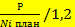 У разі, якщо Тпос  буде від’ємною, це буде вважатися відмовою від підписання договору про закупівлю.**Зазначений розрахунок загальної вартості тендерної пропозиції  , за яку Учасник згоден виконати замовлення , застосовується виключно для участі у відкритих торгах і не розповсюджує свою дію на формування ціни Договору.3.1. Замовник у тендерній документації може зазначити іншу інформацію відповідно до вимог законодавства, яку вважає за необхідне включити.3.2. Учасник процедури закупівлі, який надав найбільш економічно вигідну тендерну пропозицію, що є аномально низькою (у цьому пункті під терміном «аномально низька ціна тендерної пропозиції» розуміється ціна/приведена ціна найбільш економічно вигідної тендерної пропозиції, яка є меншою на 40 або більше відсотків середньоарифметичного значення ціни/приведеної ціни тендерних пропозицій інших учасників процедури закупівлі, та/або є меншою на 30 або більше відсотків наступної ціни/приведеної ціни тендерної пропозиції аномально низька ціна визначається електронною системою закупівель автоматично за умови наявності не менше двох учасників, які подали свої тендерні пропозиції щодо предмета закупівлі або його частини (лота), повинен надати протягом одного робочого дня з дня визначення найбільш економічно вигідної тендерної пропозиції обґрунтування в довільній формі щодо цін або вартості відповідних товарів, робіт чи послуг тендерної пропозиції.3.3. Замовник може відхилити аномально низьку тендерну пропозицію, у разі якщо учасник не надав належного обґрунтування вказаної у ній ціни або вартості, та відхиляє аномально низьку тендерну пропозицію у разі ненадходження такого обґрунтування протягом строку, визначеного згідно пункту 3.2. цього Розділу.Обґрунтування аномально низької тендерної пропозиції може містити інформацію про:досягнення економії завдяки застосованому технологічному процесу виробництва товарів, порядку надання послуг чи технології будівництва;сприятливі умови, за яких учасник процедури закупівлі може поставити товари, надати послуги чи виконати роботи, зокрема спеціальну цінову пропозицію (знижку) учасника процедури закупівлі;отримання учасником процедури закупівлі державної допомоги згідно із законодавством.Обґрунтування аномально низької тендерної пропозиції в обов’язковому порядку повинно містити посилання на ідентифікатор закупівлі та  абзац 3 частини 14 статті 29 Закону, згідно якого з пунктів надано аномально низьку ціну тендерної пропозиції. При цьому у випадку застосування для обґрунтування аномально низької тендерної пропозиції згідно:- пункт 1 абзац 3 частини 14 статті 29 Закону, обґрунтування повинно містити  інформацію щодо технологічного процесу який буде застосовуватися під час виробництва, його вплив на ціну тендерної пропозиції та розрахунок;- пункт 2 абзац 3 частини 14 статті 29 Закону, обґрунтування повинно містити  інформацію про спеціальну цінову пропозицію (знижку) учасника процедури закупівлі, а саме відсоток, механізм її надання та розрахунок , при  цьому у випадку закупівлі товару учасник у разі  якщо він не є виробником товару додатково надає лист від виробника товару/офіційного представника виробника товару (диллера/ дистрибютора), адресований Замовнику, із зазначенням інформації про спеціальну цінову пропозицію (знижку) надану учаснику процедури закупівлі, та її відсоток. Якщо замовник закуповує роботи або послуги учасник зазначає за рахунок яких складових запропонована спеціальна цінова пропозиція та  у разі якщо економія запропонована за рахунок вартості товару  учасник додатково надає лист від виробника товару/офіційного представника виробника товару (диллера/ дистрибютора), адресований Замовнику, із зазначенням інформації про спеціальну цінову пропозицію (знижку) надану учаснику процедури закупівлі, та її відсоток, якщо економія відбулась за рахунок обладнання та механізмів та залучення їх на договірних засадах учасник додатково надає лист від орендодавця/ тощо, адресований Замовнику, із зазначенням інформації про спеціальну цінову пропозицію (знижку) надану учаснику процедури закупівлі;- пункт 3 абзац 3 частини 14 статті 29 Закону, обґрунтування повинно містити  інформацію про отримання учасником процедури закупівлі державної допомоги згідно із законодавством із посиланням на нормативні документи якими передбачено отримання такої допомоги, при цьому учасник додатково надає документ про надання державної допомоги.3.4. Якщо замовником під час розгляду тендерної пропозиції учасника процедури закупівлі виявлено невідповідності в інформації та/або документах, що подані учасником процедури закупівлі у тендерній пропозиції та/або подання яких передбачалося тендерною документацією, він розміщує у строк, який не може бути меншим ніж два робочі дні до закінчення строку розгляду тендерних пропозицій, повідомлення з вимогою про усунення таких невідповідностей в електронній системі закупівель.3.5. Під невідповідністю в інформації та/або документах, що подані учасником процедури закупівлі у складі тендерної пропозиції та/або подання яких вимагається тендерною документацією, розуміється у тому числі відсутність у складі тендерної пропозиції інформації та/або документів, подання яких передбачається тендерною документацією (крім випадків відсутності забезпечення тендерної пропозиції, якщо таке забезпечення вимагалося замовником, та/або відсутності інформації (та/або документів) про технічні та якісні характеристики предмета закупівлі, що пропонується учасником процедури в його тендерній пропозиції). Невідповідністю в інформації та/або документах, які надаються учасником процедури закупівлі на виконання вимог технічної специфікації до предмета закупівлі, вважаються помилки, виправлення яких не призводить до зміни предмета закупівлі, запропонованого учасником процедури закупівлі у складі його тендерної пропозиції, найменування товару, марки, моделі тощо.Замовник не може розміщувати щодо одного і того ж учасника процедури закупівлі більше ніж один раз повідомлення з вимогою про усунення невідповідностей в інформації та/або документах, що подані учасником процедури закупівлі у складі тендерної пропозиції, крім випадків, пов’язаних з виконанням рішення органу оскарження.3.6. Учасник процедури закупівлі виправляє невідповідності в інформації та/або документах, що подані ним у своїй тендерній пропозиції, виявлені замовником після розкриття тендерних пропозицій, шляхом завантаження через електронну систему закупівель уточнених або нових документів в електронній системі закупівель, протягом 24 годин з моменту розміщення замовником в електронній системі закупівель повідомлення з вимогою про усунення таких невідповідностей.3.7. Замовник розглядає подані тендерні пропозиції з урахуванням виправлення або не виправлення учасниками виявлених невідповідностей.3.8. Замовник має право звернутися за підтвердженням інформації, наданої учасником/переможцем процедури закупівлі, до органів державної влади, підприємств, установ, організацій відповідно до їх компетенції.У разі отримання достовірної інформації про невідповідність учасника процедури закупівлі вимогам кваліфікаційних критеріїв, наявність підстав, визначених пунктом 47 Особливостей, або факту зазначення у тендерній пропозиції будь-якої недостовірної інформації, що є суттєвою під час визначення результатів відкритих торгів, замовник відхиляє тендерну пропозицію такого учасника процедури закупівлі.3.9. Якщо вимога, щодо надання інформації та/або документа,  в тендерній документації встановлена декілька разів, учасник/переможець може подати необхідний документ  або інформацію один раз. 3.10. Учасник у складі тендерної пропозиції надає документи, вимоги щодо наявності яких передбачені законодавством та які Замовник вважає за необхідне включити до тендерної документації:витяг з реєстру платників податку на додану вартість чи єдиного податку (у разі якщо учасник є платником ПДВ чи єдиного податку). У разі, якщо учасник перебуває на іншій системі оподаткування – надати інформаційний лист, завірений підписом уповноваженої особи та печаткою (за наявності) учасника;гарантійний лист, за підписом уповноваженої особи учасника та завірений печаткою (за наявності), щодо дотримання учасником в своїй діяльності норм чинного законодавства України, в тому числі: Закону України "Про санкції" від 14.08.2014р. № 1644-VII; Закону України "Про запобігання та протидію легалізації (відмиванню) доходів, одержаних злочинним шляхом, фінансуванню тероризму та фінансуванню розповсюдження зброї масового знищення"  від 06.12.2019р. № 361-ІV; Постанови Кабінету Міністрів від 07.11.2014р. №595 "Деякі питання фінансування бюджетних установ, здійснення соціальних виплат населенню та надання фінансової підтримки окремим підприємствам і організаціям Донецької та Луганської областей"; Постанови Кабінету Міністрів від 16.12.2015р. №1035 "Про обмеження поставок окремих товарів (робіт, послуг) з тимчасово окупованої території на іншу територію України та/або з іншої території України на тимчасово окуповану територію"; Постанови Кабінету Міністрів України від 30 грудня 2015р.  № 1147 "Про заборону ввезення на митну територію України товарів, що походять з Російської Федерації";Учасник повинен підтвердити довідкою в довільній формі, що його кінцевий бенефіціар не знаходиться під дією будь-яких санкцій та відсутній у санкційних списках згідно із положеннями: Закону України «Про санкції» від 14.08.2014 № 1644-VII; Закону України «Про запобігання та протидію легалізації (відмиванню) доходів, одержаних злочинним шляхом, фінансуванню тероризму та фінансуванню розповсюдження зброї масового знищення» від 14.10.2014р. № 1702-VII; Указ Президента України від 14 травня 2018 року №126/2018;  Указ Президента України  від 24.06.2021 року №266/2021; розпорядження КМУ від 21.10.2022 р. № 938-р; розпорядження КМУ від 21.10.2022 р. № 939-р; розпорядження КМУ від 21.10.2022 р. № 940-р, та ін. В разі, якщо Замовником буде перевірено списки санкційних осіб та знайдено бенефіціара Учасника в них, тендерна пропозиція Учасника буде відхилена.За чинність та достовірність наданої інформації та документів у складі тендерної пропозиції  відповідальність безпосередньо несе Учасник, про що у складі тендерної пропозиції  необхідно надати відповідний лист – підтвердження.  З метою необґрунтованого заниження (демпінгу) ціни тендерної пропозиції учасниками, Замовник  за для  захисту свого об’єму споживання електричної енергії  застосовує розрахунок ціни тендерної (цінової) пропозиції, який наведений нижче.Ціною пропозиції є ціна електричної енергії, що включає вартість електроенергії на сегменті ринку (РДН у торговій зоні Об'єднана Енергетична Система України (ОЕС України), оплату за  послуги з передачі електроенергії, небаланси споживача у випадку позитивної або негативної різниці  фактичного та прогнозованого споживання електроенергії , витрати на сплату податків, тариф на послуги постачальника.* Керуючись абзацом першим частини 3 статті 22 Закону замовник з метою запобігання необґрунтованому заниженню (демпінгу) при здійснені закупівлі встановлює вимогу до порядку розрахунку тендерної пропозиції , за яку Учасник згоден виконати замовлення.**Розрахунок загальної вартості тендерної пропозиції, за яку Учасник згоден виконати замовлення, розраховується та вноситься Учасником на електронний майданчик наступним чином:Р =  Ni план * (Цпрогн.рдн.   + Тпер. + Тпос) * 1,2, грн з ПДВ де,Р – загальна вартість тендерна  пропозиція у гривні (UAH),Ni план – плановий обсяг закупівлі електричної енергії для відповідного об’єкта Споживача 100 000  кВт/год. Цпрогн.– ціна закупівлі електричної енергії на 2024 рік визначена з урахуванням прогнозованої зміни ціни електричної енергії на ринку та становить – 4,93393 грн. за 1 кВт/год без ПДВ (Замовник встановлює величину цього індикатора однакову для всіх Учасників);Тпер. - тариф на послуги з передачі електричної енергії , затверджений регулятором для оператора системи передачі у встановленому порядку відповідно до постанови НКРЕКП від 09.12.2023 р. № 2322 – 0,52857 грн. за 1 кВт/год без ПДВ;Тпос  – тариф на послуги постачальника , що включає усі витрати постачальника, які необхідні для виконання постачальником умов цього договору, грн без ПДВ;1,2 – математичне вираження ставки податку на додану вартість (ПДВ-20 %).При здійсненні розрахунку Учасник не заокруглює будь-які цифрові значення , а саме використовує усі значення після коми.Примітка. Тпос  – тариф на послуги постачальника не може бути величиною від’ємною( в тому числі за результатами аукціону).  З метою запобігання демпінгу серед Учасників замовник буде відхиляти пропозиції Учасників, в яких зазначена величина – Тпос буде від’ємна ( в тому числі за результатами аукціону) . Учасник надає гарантійний лист, що Тпос  тариф на послуги постачальник  не буде величиною від’ємною,   у тому числі за результатами аукціону. У  разі якщо  величина Тпос за результатами аукціону  буде від’ємна , це буде вважатися відмовою від підписання договору про закупівлю. Замовник визначає Тпос  тариф на послуги постачальника, запропоновану Учасником, за формулою:Тпос  =  - Цпрогн.рдн. – Тпер. [грн./кВт/год без ПДВ]У разі, якщо Тпос  буде від’ємною, це буде вважатися відмовою від підписання договору про закупівлю.**Зазначений розрахунок загальної вартості тендерної пропозиції  , за яку Учасник згоден виконати замовлення , застосовується виключно для участі у відкритих торгах і не розповсюджує свою дію на формування ціни Договору.